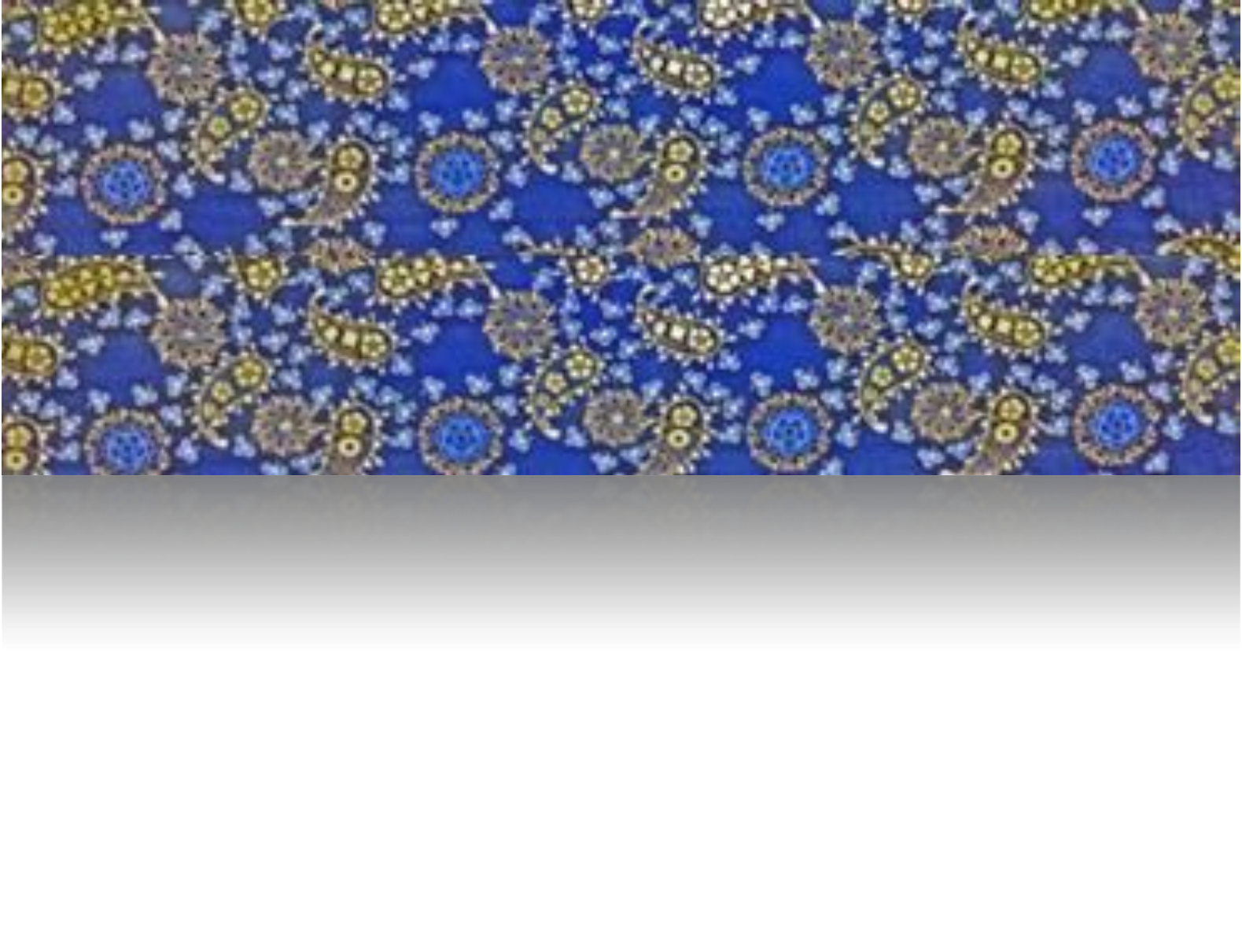 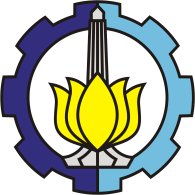 PREFACESurabaya,  2020Head of DepartmentTABLE OF CONTENT PREFACE	iiTABLE OF CONTENT	iv1.	CODE MK1-NAME MK1	v2.	CODE MK2-NAME MK2	viCODE MK1-NAME MK1Module NamePhysics 1Module level, if applicableBeginnerCode, if applicableGU….Subtitle, if applicable-Course, if applicableGU… Physics 1Semester(s) in which the module is taught1st SemesterPerson responsible for the moduleNama dosen penyusun module handbook (tim dosen) LecturerNama seluruh dosen dalam tim teachingLanguageIndonesianRelation to curriculumCompulsory Courses for undergraduate program in……(Nama Prodi)Type of teaching, contact hoursLecture (Face to face lecture): Contoh untuk 3 sks = 3 x 50’2.5 hours x 16 weeks persemesterWorkloadClass: 2.5 hours x 14 weeks = 35 hoursStructured activities : 2.83  hours x 14 weeks = 40 hours Independent Study: 2.83  hours x 14 weeks = 40 hours Exam: 2 hours x 4 time = 8 hoursTotal = 123 hoursCredit points3 SKS ~ 4.8 ECTSSks * 1.6 ECTSRequirements	according to the examination regulationsContoh terkait dengan persyaratab examRegistered in this courseMinimum 80% attendance in this courseRecommended prerequisites-Module objectives/intended learning outcomesCognitive: Able to …, applied concept, and applied …. Psychomotor: Students are able to perform positioning, determining the position, angle, distance and levellingAffective: Following the rules of the coursesContentTuliskan seluruh materStudy and examination requirements and forms of     examination4 asssessments:Presentation - week 5 Exam - week 8Media employedClassical teaching tools with white board and powerpoint presentationReading listTuliskan seluruh pustaka